An integrated task on Sports (Student’s version)Suggested levels: P2-P3You learnt about sports in the English lessons and you want to find out more about the favourite sports of your family members and friends. Complete the following activities.  Part 1  Knowing different sports  Look at the pictures below and write the names of the sports in the spaces provided. Can you divide the sports in Part 1A into different groups? Use a tree diagram to organise the different sports. Your example:                 Your example:                                   Your example:Do you know any other sports? Add one example to each group of sports.  You can search for more information about different sports on the following websites: https://www.olympic.org/sportshttps://tokyo2020.org/en/sports/Read an article about the Olympic Games and answer the questions. Olympic GamesThe Olympic Games are held once every four years. There are different kinds of games such as track and field events, ball games and water sports.Now answer the following questions.What are the three main kinds of sports in the Olympic Games?________________________________________________________.Which sport needs two people to play together?________________________________________________________.Which two games are in the same group? What is the group?________________________________________________________.Which sport takes place in a swimming pool?________________________________________________________.What does ‘thrilling’ mean?________________________________________________________.Part 2  A survey on favourite sports Listen to the interviews on favourite sports. Fill in the answers and tick the correct boxes. Interview your family members and friends about their favourite sports. Ask the following questions and fill in the table below. Favourite Sports of _________’s family members and friendsComplete the bar chart on the favourite sports of your family members and friends with the data you got from the interview. Colour and label the bars.       Favourite Sports of              ’s family members and friends	 	     ________   ________    ________     ________     ________     ________(names of sports)Answer the following questions about the chart.What is the survey about?							1. __________________How many people did you interview?			    2. __________________How many sports are there?						3. __________________Which is the most popular sport?					4. __________________Part 3  Write a summary about the survey. The following questions will help you.What survey did you do? What is it about?How many different sports were mentioned in your survey? What are they?Which is the most popular sport?What kind of sport is it (water sport / ball game / track and field event)?How many people like / enjoy it?Why do they like it?A survey on                              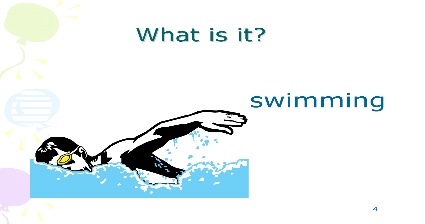 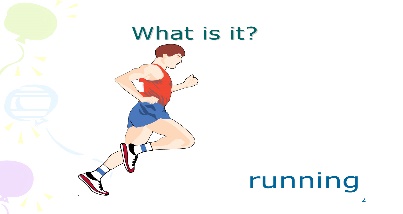 ____________________________________________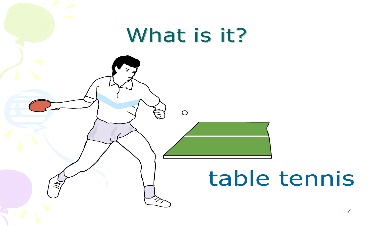 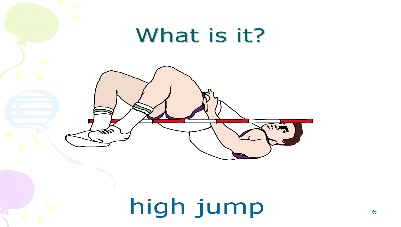 ____________________________________________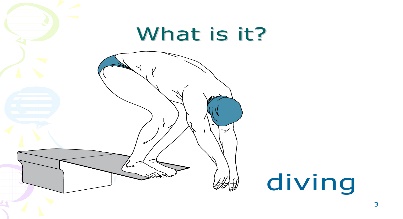 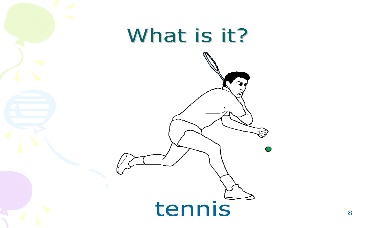 ____________________________________________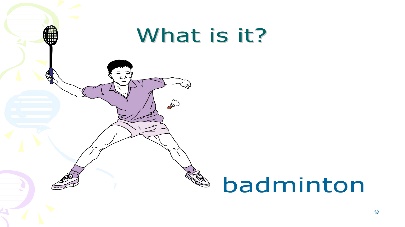 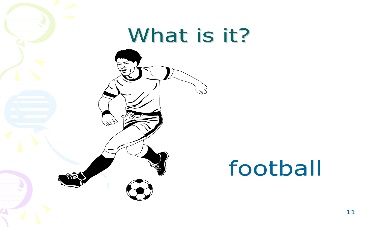 ____________________________________________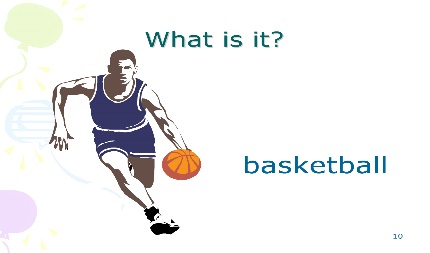 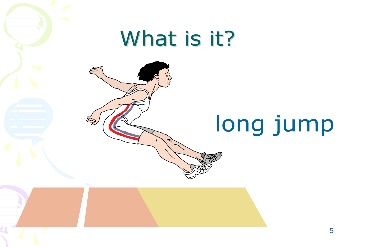 ____________________________________________Running is a kind of track event. Runners need to run very fast on the track. It is very exciting when you see runners dash to the finish line.Table tennis is a kind of ball game. Many children like playing table tennis because it is exciting. We need at least two players to play this game. Sometimes, there are four players when they team up.Football is a thrilling ball game too. People feel excited and shout when they watch a football match. There are usually eleven players in each team.Diving is a kind of water sport. Divers need to do different actions while jumping into the swimming pool. You cannot do this sport if you are afraid of water.Who?What?Why?Where?e.g. Marye.g. playing footballe.g. healthye.g. in the school playground________________________________________________________________________654321